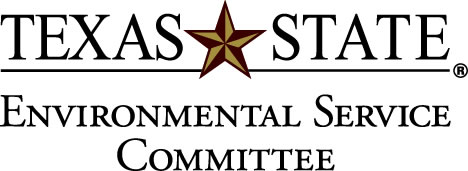 October 20, 2010Attendance:	Committee members present:Kayte WilcoxAlix ScarboroughLaura UnderhillMark CarterStephanie BledsoeTina CadeNathan LawrenceNicole Welding6 voting members present: Quorum metCall to order: 5:18 pmRobert’s Rules will be implemented in meetings againSecretary will email summary of important motions in parliamentary procedure, and anyone who is unfamiliar with Robert’s Rules should contact herIncreasing project applicationsWill re-send AMA letter from TXST email account after re-wordingHave Chris Reynolds update application form, put it into Word doc format and include exampleWrite letter to professors on official letterhead; include brochure and idea listCommittee needs to be more proactive; Next mtg: brainstorm project ideas to suggest to communityFind representatives in each department to speak at faculty meetings about the ESCTalk to facilities about funding AC condensate projectSustainability ExtravaganzaTuesday, Nov. 9, 5:30-8:30 pm at the Tower HallVolunteers to gave presentations about the ESCVolunteers: Kayte Wilcox, Mark Carter, Laura Underhill, Nicole Welding, and Alix ScarboroughWays to better committeeRequire/enforce projects to report back after spending committee moneyConsider putting aside certain amount of committee money for bigger facilities projects, and/or have matching fundsNancy Nusbaum is setting up a meeting with Dr. Denise Trauth to present the ESC’s end-of-year reportAnnouncementsThanks to Tina Cade for compost trip last weekStephanie Bledsoe hands out honey produced on campusBobcat Blend update: Bobcat Village not ideal for program, maybe focus on extending to dining halls firstAdjourn: 6:03 pm